Aksijalni krovni ventilator DZD 50/4 A-ExJedinica za pakiranje: 1 komAsortiman: C
Broj artikla: 0087.0786Proizvođač: MAICO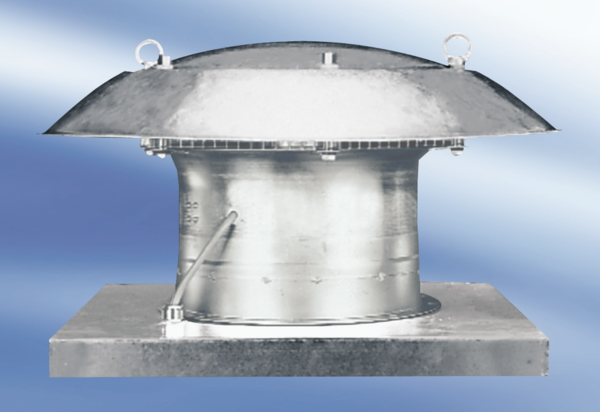 